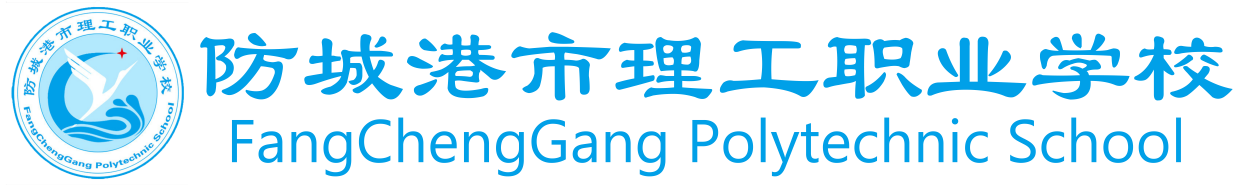 人才培养方案专业名称  物流服务与管理   专业性质        中职       专业类别     物流类       专业代码       730801      基本学制        三年       招生对象     初中毕业生    防城港市理工职业学校二○二二年一月一、专业名称及代码物流服务与管理专业 730801二、入学要求初中毕业生或具有同等学力者。三、学习年限3年四、职业面向五、培养目标和培养规格（一）培养目标本专业主要服务东盟经济圈，面向生产、流通企业，培养具备储存、运输、配送、装卸搬运、包装、流通加工等业务操作能力，能从事货物出入库、配货、配装、调度、理货、采购、信息处理、客户服务等工作，具有较强实际操作和自主学习与创业意识的技能人才。（二）培养规格本专业所培养的人才应具有以下职业能力：1.德育与文化知识要求（1）树立正确的世界观、人生观和价值观，具有爱国主义、集体主义、社会主义思想；遵守国家法律、法规，具有良好的职业道德和行为规范；具备较强的工作执行力、责任心以及团队合作意识；（2）掌握公共礼仪知识，能遵守公共场所礼仪规范,能正确处理人际关系；在日常生活学习中养成良好的安全习惯； （3）具有一定的文学修养，具备日常生活和职业岗位需要的阅读能力、写作能力、口语交际能力及文学欣赏能力；（4）掌握初等数学知识，能进行简单的数学运算，并能应用数学知识解决工作实际问题；（5）掌握日常沟通英语词汇、语法，能够听懂简单的日常英语并进行简单的口语交流，能识别常用英文标志；（6）掌握常用计算机操作知识，能熟练运用常用办公软件，较好的完成文字录入、文档处理、数据统计等工作；（7）具有健康的体魄和健全的心理，具备胜任工作的体能素质和应对一定工作压力的心理素质；（8）具有一定的艺术欣赏能力，了解不同艺术类型的表现形式，树立正确的审美意识。2.职业能力培养目标（1）具有物流设备管理的意识，具备规范操作常用物流设备及物流技术运用的能力。（2）具备发现并处理物流业务过程中突发事件的能力，能搜集和处理物流信息。（3）具备较强物流营销及快速响应能力，能使用定性预测和定量预测方法进行简单的市场预测。（4）具有服务意识与成本意识，能应用CRM对客户进行服务与管理，通过对物流成本构成的分析，降低企业物流成本。（5）能将客户使用电话、传真、网络等多种订货方法对订单进行处理并转化成业务单据。仓储与配送方向：1.具备进行安全和质量管理能力，能按规范操作入库、出库等业务流程。2.能根据货物性质，运用科学方法进行养护与保管。3.能根据企业指令，完成物资采购任务，并能进行生产现场管理及业务流程改善。4.具备盘点、拣选、补货、配货、送货等作业能力。 5.能运用ABC分类法、EOQ等方法控制库存。港口物流方向： 1.认识集装箱设备的结构，具备简单的集装箱使用量的运算能力。2.根据货物配积载原理，结合不同的货物种类，能正确装载集装箱。3.具备港口生产、港口货物、港口设备、集装箱设备认知的能力。4.能准确填制并审核场站收据、订舱单、设备交接单、装箱单、提单、报关单、报检单。5.具备处理集装箱、散杂、件杂货进出口业务及单证流转的能力。职业资格证书要求课程设置及要求      本专业开设课程包括文化基础课 专业课（专业核心课/专业技能课）综合实训课。（一）公共基础课程专业方向课程1：（仓储与配送）专业方向课程2：（港口物流）：七、教学进程总体安排（一）基本要求 教学活动时间分配表（按周分配）（二）教学安排建议本专业三年总学时为3799学时，其中文化基础课1107学时，占29.1%，专业技能课1476学时，专占38.8%；跟岗实习与顶岗生产实习1000学时，占26.3%。学校可以根据自身实际上下浮动，但要达到基本的教学要求。八、实施保障（一）师资队伍通过校外考察，学习先进的办学思路和经验;选派专业教师到企业接受专业新技术培训、与技术专家合作开展技术服务;请行业专家到校举办专业新技术报告会和高技能传授活动;制订吸引政策，引进、聘请物流行业企业技术专家、技能专家充实专业带头人、骨干教师队伍。1.专业带头人的培养与行业、企业共同制定专业带头人选拔培养标准，通过到高校进修、到知名物流企业实践锻炼、参加教研会议等途径，培养和引进高素质“双师型”专业带头人。专业带头人需具有“双师型”教师资格，能够把握物流管理专业知识前沿，熟悉现代物流管理现状，具有较高的物流管理实际操作技能和丰富经验。专业带头人不但要带领师资队伍进行专业建设，还要能较高水平的完成教学和教学管理以及科研、技术服务方面的工作。2.青年骨干教师的培养采取培训、研修，企业顶岗实践、开展科研活动等途径，培养在教学、课程建设、社会服务领域独当一面的骨干教师。培养骨干教师的职业能力，需业务能力强，教学质量评价优秀，能够承担工作过程导向的课程开发工作，主讲主干课程或核心课程;具有本专业课程建设与实训基地建设工作的能力;取得相应职业资格证书，达到“双师”素质标准;有一定的企业技术服务经历，具有较强的实践动手能力和一定的科技服务、社会培训能力。教学设施1.校内实训室校内实训室主要设施设备及数量见下表：2.校外实训条件先后与广西金桥国际物流有限公司、中国邮政速递有限公司防城港分公司、广西德邦物流有限公司、广西钦州振宝食品商贸有限公司等建立了相对稳定的校外实训基地，为学生提供满足专业技能培养需求的工作岗位，使学生在真实环境下进行岗位实践；配备业务强、技术精，并具有一定理论水平、责任心强，有相应技术职务的指导教师，以保证实训工作质量的不断提高和实训基地建设的不断加强；承担学生职业素质培养工作，在学生取得实际工作经验的同时，培养团队协作精神、群体沟通技巧、组织管理能力等个人综合素质，为学生今后从事各项工作打下基础。（三）教学资源为适应中等职业学校国家示范建设的要求，进一步加快学校信息化建设步伐，着力建设数字化校园，全面建设职业教育数字化优质教学资源库，推进学校数字化教学资源统筹共建共享，专业建设了如下教学资源库：（四）教学方法    积极改革教学方法，采用“角色扮演教学法”、“案例教学法”、“互动教学法”、“任务驱动法”、“四段教学法”、“理实一体化教学方法”等切实提高课堂教学质量。让学生通过对基本理论的掌握和应用，达到对实践的指导。变“单向教学”为“双向教学”，调动学生学习的积极性和主动性。创造一种轻松和谐的氛围,使学生变被动学习为主动学习。（五）学习评价在考核方式上，建立体现评价主体、评价方式、评价过程的多元化评价体系，积极吸纳企业参与学生的考核评价，通过多样式的考核方式，实现对学生专业技能和职业素养的综合评价。注重过程评价与结果评价相结合，结果评价由笔试和实操两部分组成。笔试主要考核学习者对本课程的基本概念和基本知识掌握程度；实操主要考核学习者对专业知识的实际应用能力。  1.课程教学考核 （1）考试课程：学习成绩是根据学生期末考试成绩、期中考试成绩和平时成绩（包括平时考勤、完成实验、课外作业、课堂讨论、平时测验等）综合评定。基本原则：进行期中考试的课程，期末考试成绩占60%、期中考试及综合测验成绩占30%、平时成绩占10%，其中实训实验比重较大的课程可期末考试成绩占60%，实训实验成绩占30%，平时成绩占10%； （2）考查课程：学习成绩根据平时成绩和阶段性测验成绩综合评定。平时成绩可根据学生出勤、听课、作业、课堂讨论等情况评定，一般测验成绩占总成绩的60%，平时成绩占40%（出勤为20%、听课、作业、课堂讨论等为20%）。 综合实训课程按实际操作成绩评定。2.实践教学环节课程考核 实习考核成绩由学生自评、企业考核、实习报告和实习带队教师考评四部分组成。 （1）学生自评：占考核成绩30%，由学生根据自己在企业的工作态度和掌握的专业技能进行综合评定。 （2）企业考核：占考核成绩50%，由企业根据学生在企业的工作态度和工作任务完成情况进行综合评定。 （3）实习报告：占考核成绩10％，根据学生总结能力予以评定。实习报告中应包括实习计划的执行情况、质量分析与评估、存在问题与解决措施、经验体会与建议等。 （4）实习教师考评：占考核成绩10%，由实习教师根据学生在企业的工作态度、遵守纪律和掌握的专业技能进行综合评定。教学评价比例分布表（六）质量管理1.根据教育部、省教育厅有关文件精神,围绕学校人才培养目标和要求,遵循教育教学规律,组织制订教学管理规章制度、各教学环节的质量标准。2.建立健全学校教学质量监控与保障体系,规范教学工作的各个环节,对教学工作的全过程、各环节,全方位地进行监督、检查、检测和评估。3.建立健全教学质量信息反馈网络,对教学过程进行有效调控和优化,切实提高教学质量。4.深化产教融合、校企合作，与行业企业共建人才质量培养评价体系。 九、毕业要求1.思想品德评价合格。2.修满教学计划规定的全部课程且成绩合格，或修满规定学分。3.顶岗实习或工学交替实习鉴定合格。4.在校期间取得相应的技能证书。十、附录（略）序号专门化方向就业岗位1仓储与配送仓管员、配送员、采购员2港口物流装卸员、信息员、理货员名  称等级颁证单位性质（必考/选考）物流员四级人力资源和社会保障部必考统计从业资格证书广西壮族自治区统计局必考叉车司机中华人民共和国特种设备作业人员证南宁市质量技术监督局选考课程类别课程名称课时数课程目标、主要内容和教学要求文化基础课中国特色社会主义36中国特色社会主义是中等职业学校学生必修的一门文化基础课。本课程使学生科学地把握社会主义的本质，真正认清社会主义初级阶段的基本国情，坚定中国特色社会主义的理想和信念。使学生学会运用中国化的马克思主义言立场、观点和方法分析问题和解决问题，增强学生投身于改革开放和社会主义现代化建设的自觉性、主动性和创造性，成为中国特色社会主义事业的合格建设者和可靠接班人。文化基础课心理健康与职业生涯36依据《中等职业学校思想政治课程标准》开设，并与专业实际行业发展密切结合文化基础课职业道德与法治36职业道德与法制是中等职业学校学生必修的一门德育课。本课程以邓小平理论、“三个代表”重要思想和科学发展观为指导，对学生进行职业道德教育和法制教育。其任务是提高学生的职业道德素质和法律素质，引导学生树立社会主义荣辱观，增强社会主义法治意识。文化基础课哲学与人生36依据《中等职业学校思想政治课程标准》开设，并与专业实际行业发展密切结合文化基础课语文144语文是中等职业学校学生必修的一门文化基础课。本课程的任务是：指导学生正确理解与运用祖国的语言文字，注重基本技能的训练和思维发展，加强语文实践，培养语文的应用能力，为综合职业能力的形成以及继续学习奠定基础；提高学生的思想道德修养和科学文化素养，弘扬民族优秀文化和吸收人类进步文化：为培养高素质劳动者服务。文化基础课数学144数学是中等职业学校学生必修的一门文化基础课。本课程的任务是：使学生掌握必要的数学基础知识，具备必需的相关技能与能力，为学习专业知识、掌握职业技能、继续学习和终身发展奠定基础。文化基础课英语144英语是中等职业学校学生必修的一门文化基础课。本课程的任务是：使学生掌握一定的英语基础知识和基本技能，培养学生在日常生活和职业场景中的英语应用能力；培养学生的文化意识，提高学生的思想品德修养和文化素养；为学生的职业生涯、继续学习和终身发展奠定基础。文化基础课物理45依据《中等职业学校物理教学大纲》开设选修，并注重在职业模块的教学内容中体现专业特色文化基础课化学36依据《中等职业学校化学教学大纲》开设选修，并注重在职业模块的教学内容中体现专业特色文化基础课信息技术72信息技术是中等职业学校学生必修的一门文化基础课。本课程的任务是：使学生掌握必备的及新技术基础知识和基本技能，培养学生应用计算机解决工作与生活中实际问题的能力；使学生初步具有应用计算机学习的能力，为其职业生涯发展和终身学习奠定基础；提升学生的信息素养，使学生了解并遵守相关法律法规、信息道德及信息安全准则，培养学生成为信息会的合格公民。文化基础课体育与健康144体育是中等职业学校学生必修的一门文化基础课。本课程的任务是：树立“健康第一”的指导思想，传授体育与健康的基本文化知识、体育技能和方法，通过科学指导和安排体育锻炼过程，培养学生的健康人格、增强体能素质、提高综合职业能力，养成终身从事体育锻炼的意识、能力与习惯，提高生活质量，为全面促进学生身体健康社会适应能力服务。文化基础课公共艺术18依据《中等职业学校公共艺术教学大纲》开设，并与专业实际和行业发展密切结合文化基础课中华传统优秀文化18依据《中等职业学校中华传统优秀文化教学大纲》开设，并注重在职业模块的教学内容中体现专业特色文化基础课历史36历史是中等职业学校学生必修的一门文化基础课。本课程的任务是：通过学生学习中国历史和世界历史，使学生了解中国和世界的发展历史，引导学生树立正确的世界观、人生观和价值观，增强文化自觉与文化自信，培养学生的爱国主义精神和世界情怀。文化基础课劳动教育18依据《中等职业学校劳动教育教学大纲》开设，并与专业实际和行业发展密切结合专业核心课物流概论64本课程以物流的基本概念、物流类型、物流的基本活动、物流辅助作业、物流技术基础、物流管理组织和物流综合管理等方面的内容为线索，使学生能识记物流管理产生、运作和发展的背景，使学生在学习这门课程后，不仅对物流的基础知识有所了解，而且在掌握一定的物流知识后，可以为学习后面系列专业的物流课程打下基础。 专业核心课物流装备认知与操作64能根据不同货物类型，选择不同类型的货架进行合理、科学的存放；能正确规范地操作仓储机械设备，进行货物的搬运、拣选、上架、下架等作业；能按客户的需求，选择正确的流通加工设备，规范地进行货物的包装、栓标志、贴标签等流通加工作业；能根据物流企业业务的需要，正确运用GPS、条码打印机、仓储管理系统、手持终端等物流信息处理设备，配合完成物流业务中的各项作业。专业核心课物流地理56主要学习铁路网的布局及主要铁路干线；长江水系航运地理；珠江水系航运地理；国际航线的分布与主要国际港口；我国公路网的布局；我国国际公路运输网的布局；大陆桥运输；综合运输体系及多式联运。合理选择公路运输路线、铁路运输路线、内河运输路线、海运航线以及多式联运路线的选择。专业核心课仓储作业102通过学习能根据货主提供的入库通知单和仓储合同，供货单位提供的验收凭证，承运单位提供的运输单证，正确的核对单据；能正确操作相关物流设备，将货物放到指定的储位；能按要求完成交接手续，能完成立卡、建档、登账、清洁工作。能按规范指派产品储位；能按要求调节仓库的温度湿度，并做好消防、卫生工作；能按要求正确填写盘点表格、单证；能正确使用ABC分析法进行产品库存控制。能根据出库凭证信息、产品货位信息，正确使用物流设备完成产品下架工作；能根据产品运输要求，选用适宜的包装材料和包装方式，完成包装工作；能按规范完成立卡、建档、登账工作。专业核心课运输作业68能操作铁路整车货物运输业务；公路整车货物运输业务；零担货物运输业务；零担货物运输业务；危险货物的运输管理；超限货物的运输管理；多式联运业务。专业核心课客户服务60通过与客户的沟通，把握客户的潜在需求，并热情地为客户提供咨询、接待、访问、信息及个性化服务等。能详细记录客户信息，建立客户档案，对客户进行跟踪管理；能根据客户的特点，把握妥善处理客户投诉、解决纠纷的技巧，解决客户投诉、退换货等有关问题，能进行及时的弥补服务缺陷；能根据客户的不同类型，进行紧急情况和突发事件的处理，使客户享受到安全放心的服务。专业核心课物流营销60通过学习能分析物流客户购买行为的主要因素、购买行为模式的特征以及物流客户的购买课程；分析影响消费者购买行为的主要因素、消费者购买行为模式的特征以及消费者购买过程；能根据项目的分析，制定本企业的竞争战略；根据物流客户分析的结论，确定市场细分的变量，并对市场进行有效的细分；在有效的细分市场里选择本企业的目标市场，并确定目标市场的营销策略；能选择本物流企业定位策略，并对本企业进行准确的市场定位。专业核心课统计知识68通过学习能根据企业具体调查任务，设计调查表或调查问卷，运用统计调查的基本方法和技巧，收集第一手的数据资料。能按要求对收集的数据资料进行科学的统计分组，从而对原始资料进行有效地归纳、整理、汇总，并根据汇总结果绘制出直方图或线形图等常用的统计图，即具备编制统计分析表与统计图的能力；能根据条件正确计算出绝对数、相对数、平均数等综合指标，并能根据实际问题选择不同的综合指标来表达事物的状况。专业核心课物流单证56通过学习能缮制装箱单、报检委托书、报检报关单、海运提单、托运单、投保单、保险单；能审核商业发票、装箱单、重量单、报检单、报关单、投保单、保险单，能审核主要运输单据；能根据各项业务的要求进行单证的流转和及时交寄。综合实训课跟岗实习500跟岗实习是通过校企合作平台，使学生在校外实训基地，将学习领域的内容与岗位职业能力要求深度融合，把所学专业知识和技能较好地应用在托幼机构保育员、育婴员等岗位中，提高学生的综合能力与独立工作的能力，实现本专业人才培养目标与托幼机构高素质人才需求准确对接。综合实训课顶岗实习500顶岗实习，让学生增强劳动观念和纪律观念，了解企业文化，为学生将来更好地适应社会作准备，使学生了解各级各类幼儿园的日常教学管理工作和保育工作的一般情况，巩固专业思想，学生通过实习来巩固专业课程内容，融会贯通所学的知识技能，提高运用理论知识解决教育教学和幼儿管理实际问题的能力。最后达到强化职业技能，提高全面素质和综合职业能力。序号课程名称课程目标、主要内容和教学要求参考学时1采购作业能根据一定的标准对供应商关系进行管理；能根据采购调查、物料需求量、采购预算和采购时间编制简单的采购计划，并及时与供应商联系，执行采购计划；能灵活有效地运用各种谈判技巧，对物料的价格、质量、数量、交货时间、包装、运输方式、售后服务等合同内容与供应商进行谈判；能按合同要求对采购的物料进行接收，进行货款的支付，并对采购情况进行跟踪和评估。1022配送作业能采用正确的方式来处理各类顾客订单；能根据顾客订单，操作相关物流设备，完成产品的拣选工作；能根据顾客订单及产品库存情况，及时准确进行产品库存的补充；能按照顾客需求，选择适宜的设备、工具对产品施加包装、分割、计量、分拣、刷标志、拴标签、组装等简单作业；843企业生产物流流程实务能准确绘制产品结构树；能准确编制物料代码；能根据物料代码及工艺路线、产品结构树，进行物料清单（BOM）编制；能阅读月度生产计划，分解成日生产计划；能根据日生产计划，编制领料计划；能正确填制领料单；能对在制品的质量进行简单的判别；能按要求对不合格的在制品进行回收处理能根据EOQ原理进行定量库存控制的计算；能根据EOI模型进行定期库存控制的计算；能根据ABC分类图表能进行简单的分类管理。844（仓储、运输）3D模拟软件操作实务能正确缮制出库单；能完成货物的收货、验货、入库作业，能独立制作货物的入库凭证；并能根据货物的性质选择合理的存放区域；能独立制作商品的调拨单能正确填制盘点单；能进行盘点作业并对盘点结果进行处理；能进行运输客户接洽、运输业务受理，缮制运输单据；能根据运输需求选择运输方式、运输工具、运输路线；能进行零担货物配载；能够熟练操作运输管理软件；能进行运输线路优化；能计算运输费用；能进行运输客户调查，拟定运输合同；能进行鲜活易腐货物运输、危险货物运输、大型件运输业务。90合  计合  计360序号课程名称课程目标、主要内容和教学要求参考学时1货运代理业务揽货；订舱；制单；报检；报关；运费计算；多式联运业务。通过实习实训能能根据货主要求选择合理的运输方式、设计最佳的运输路线；能根据货主要求，代货主订好各种运输方式的舱位；能缮制各种运输方式下要求填制的单证；能够办理报检的相关手续；能填制报检单；能够办理报关的相关手续；能填制报关单；能计算一些简单的运费。842堆场理货作业能根据货物的实际情况进行分票、隔票，并能处理隔票不清楚的货物，根据残、损货判别的方法，能在现场处理原残货、工残货、溢短货、地脚货；能根据货物的种类、数量，合理选择堆垛方式，正确进行货物堆垛，并能运用科学的方法进行堆存保管、维护；能正确填制装、卸船分票单、残损单、溢短单、交接单等，并在理货作业过程中进行流转；能办理交接理货签证手续；能按要求进行理货单证和资料的整理工作。1023集装箱货运能正确填制报关单、报检单；能正确使用配积载方法进行装箱；能正确填制装箱单根据拆箱的要求，能按照装箱单进行掏箱；能按要求编制拆箱单、残损单、溢短单。熟悉货款结算支付工具（汇票、本票、支票）的作用，能审查各项票据的真伪、合理性、合规性；能根据信用证的要求，运用托收、汇付等支付方式，完成货运货款的支付。844（货代、集装箱）D模拟软件操作实务能完成缮制产地证；填制海运出口货物托运单；拟定销售合同书；制保险填制海运提单；填制商业发票；缮制出境货物报检单；填制出口货物报关单；出口报检；进口报检；进口报关；出口报关；进口申办；出口申办；衬衫出口业务；集装箱进口业务；集装箱出口业务。90合  计合  计360学期一二三四五六小计入学教育11课堂教学1718181871复习考试11114跟岗实习2020顶岗生产实习2020其他/毕业教育机动111合计202020202020120课程类别课程类别课程名称课程性质学时学时学时学期学期学期学期学期学期课程类别课程类别课程名称总学时理论学时实践学时123456课程类别课程类别课程名称总学时理论学时实践学时20周20周20周20周20周20周文化基础课文化基础课中国特色社会主义必修36362文化基础课文化基础课心理健康与职业生涯必修36362文化基础课文化基础课职业道德与法治必修36362文化基础课文化基础课哲学与人生必修36362文化基础课文化基础课语文必修19819263322文化基础课文化基础课数学必修1443042222文化基础课文化基础课英语必修14424122222文化基础课文化基础课物理选修453692文化基础课文化基础课化学选修363062文化基础课文化基础课历史必修727222文化基础课文化基础课劳动教育必修184141文化基础课文化基础课公共艺术必修3610261文化基础课文化基础课中华优秀传统文化必修18181文化基础课文化基础课体育与健康必修144126162222文化基础课文化基础课计算机应用基础必修108139522文化基础课文化基础课小计小计11071089172201611114专业技能课专业核
心课程物流现代基础必修720724专业技能课专业核
心课程物流地理必修720724专业技能课专业核
心课程仓储管理必修10801086专业技能课专业核
心课程配送作业实务必修10801086专业技能课专业核
心课程物流运输必修720724专业技能课专业核
心课程快递作业实务必修10801086专业技能课专业核
心课程物流客户服务必修720724专业技能课专业核
心课程小计6120612专业技能课物流单证制作实务必修10801086专业技能课物流信息技术必修720724专业技能课供应链管理实务必修720724专业技能课采购实务必修720724专业技能课货代作业实务必修720724专业技能课物流设施与设备必修10801086专业技能课物流营销基础与实务必修720724专业技能课叉车驾驶与维护必修28802884444专业技能课小计小计8640864专业技能课专业选修课程基础会计选修720722专业技能课专业选修课程电子商务基础选修720722专业技能课专业选修课程网上商店运营与管理选修720722专业技能课专业选修课程小计小计2160216专业技能课综合实训课程跟岗实习必修50050030专业技能课综合实训课程顶岗生产实习必修50050030专业技能课综合实训课程小计小计1000010003030合计合计合计3799序号实训场所主要功能工位数备注1港口运输实训室集装箱进出口主要流程501港口运输实训室进出口单证流程501港口运输实训室仿真集装箱装卸机械操作方法501港口运输实训室国际货运代理流程501港口运输实训室进出场管理502物流计算机房计算机基础能力502物流计算机房办公软件应用502物流计算机房信息化办公能力502物流计算机房网络安全教育503物流企业文化实训室培养职业意识303物流企业文化实训室客户服务精神303物流企业文化实训室企业接待流程303物流企业文化实训室商务谈判礼仪304物流软件操作室3D仿真托盘堆码484物流软件操作室企业经营模拟实训484物流软件操作室仓储管理操作流程484物流软件操作室配送管理流程485仓储配送快递一体实训室自动化立体仓库模拟实训505仓储配送快递一体实训室电子拣选操作505仓储配送快递一体实训室快递业务操作流程505仓储配送快递一体实训室仓库管理能力505仓储配送快递一体实训室运输调度管理能力50序号成果形式名称数量合计1校本教材《仓储与配送实务》131校本教材《集装箱码头运营实务》131校本教材《快递操作实务》132微课《物流基础》6282微课《仓储与配送实务》11282微课《集装箱码头运营实务》5282微课《快递操作实务》6283教学课件《仓储与配送实务》8163教学课件《集装箱码头运营实务》8164电子教案《仓储与配送实务》8164电子教案《集装箱码头运营实务》8165教学动画《仓储与配送实务》15305教学动画《集装箱码头运营实务》15306视频教学《仓储与配送实务》10206视频教学《集装箱码头运营实务》10207教学案例《仓储与配送实务》20407教学案例《集装箱码头运营实务》20408实训软件《供应链推演沙盘》158实训软件《运输作业实务》158实训软件《仓储与配送》158实训软件3D组托158实训软件连锁企业运营15课程分类评分项目分值比例评价指标评价主体公共基础课程平时表现30%包括出勤情况学习纪律、学习态度、作业情况、素养。学生、教师公共基础课程测试（段考）20%取期中测验成绩。学生、教师公共基础课程期考成绩50%期末统一考试。学生、教师专业课程单个项目30%包括考勤情况、学习态度、作业情况等。学生、教师、企业专业课程期末考试70%期末统一考试或有关职业资格证书考试的成绩替代。学生、教师、企业顶岗实习学生自我评价20%敬业精神、工作表现、团队精神、人际关系、创新精神、实践能力、学生自评顶岗实习实习单位评定50%敬业精神、工作表现、团队精神、人际关系、创新精神、实践能力、企业考核顶岗实习带队教师评定30%遵守实习单位规章制度等。教师考评